Name_________________________________Date__________________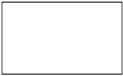 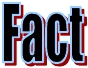 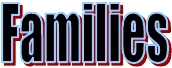 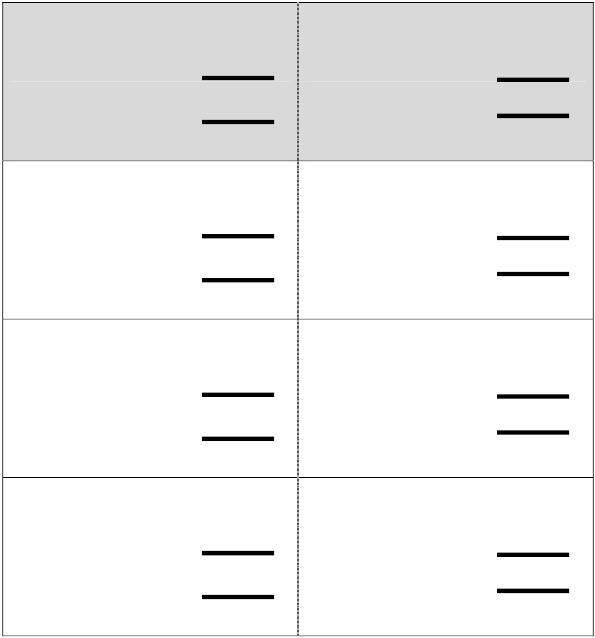 +  -	+  -Complete the math sentences4   +   2   =	62   +   4   =	67   +   2   =2   +   7   =5   +   4   =4   +   5   =6   +   3   =3   +   6   =6        -        4   =        26        -        2   =        49        -        2   =9        -        7   =9        -        5   =9        -        4   =9        -        3   =9        -        6   =